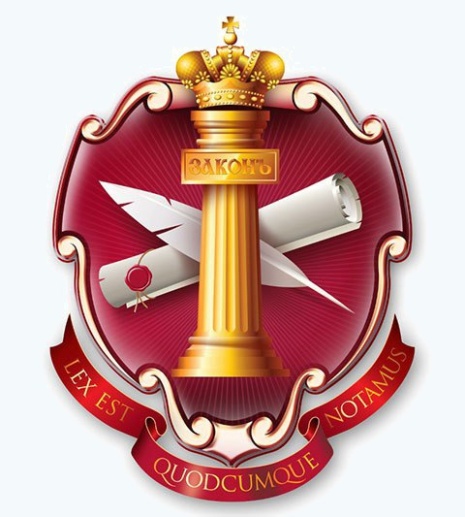 LEX EST QUODCUMQUE NOTAMUSЗАКОН ЕСТЬ ВСЁ НАПИСАННОЕ И ЗАВЕРЕННОЕ МНОГОКРАТНО Уведомление о самостоятельном создании и использовании иностранного водительского удостоверения и номерных знаков транспортного средства«______________________»(«________________________________________________________________________________»)Данный документ действителен на любой территории и обязателен к принятию, как документ, согласно естественному, международному, экстерриториальному, суверенному и иным правам, без ущерба для правообладателя, все права защищены.Все права защищены территориальным законодательством и международным правом.Предъявителю данного документа оказывать содействие и всяческую поддержку.Документ составлен под №______________________День (число, месяц, год) подписания данного документа: ___.___.______ ( ______________________________________________________________________________ ) годаМой личный автограф (подпись, роспись): _________________________________Мой оттиск оригинальной печати:Мой отпечаток пальца:От _______________________________________________________________________________________Кому _____________________________________________________________________________________Должность ____________________________________________________________________________________Куда ____________________________________________________________________________________Уведомление (требование, заявление, воле изъявление) о создании и использовании иностранного водительского удостоверения и номерных знаков транспортного средства.Уведомляю Вас, довожу до Вашего сведения, что, Я использую:1. Водительское удостоверение за номером ... (приложение №1)2. Свидетельство о регистрации транспортного средства (Паспорт транспортного средства или свидетельство) (приложение №2)3. Автомобильные номера Своего образца за номером ... (приложение №3)Обязуюсь соблюдать права всех участников дорожного движения на их безопасность, быть аккуратным, внимательным на дороге, управляя транспортным средством.Готов отвечать и нести ответственность за нарушение прав других участников дорожного движения, в случае, если Моя вина будет доказана, Суверенным, независимым судом, определённым Мной лично или по согласованию с потерпевшей стороной или его представителями.Навыки вождения подтверждаю документов о прохождении курсов по вождению.Дополнительно Моё водительское удостоверение, номерной знак Моего автомобиля  могут быть зарегистрированы в различных реестрах, о чём Вы будете уведомлены, а также Вы можете зарегистрировать Мои личные документы в Ваших реестрах.О Моих навыках вождения свидетельствуют, подписавшие данное уведомление (Имя Отчество Фамилия, автограф и/или печать)1. _____________________________________________________________Название и № документа _________________________________________2. _____________________________________________________________Название и № документа _________________________________________3. _____________________________________________________________Название и № документа _________________________________________4. _____________________________________________________________Название и № документа _________________________________________День (число, месяц, год) «____» «____________________» «________» годаВсё сказанное и написанное без ущерба для меня, Моих прав и Моих интересов.______________________________________ ______________		 ИОФ 					    Автограф 			М.П.